COLEGIO EMILIA RIQUELME 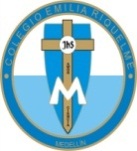 ACTIVIDAD CIENCIAS NATURALES Y LENGUA CASTELLANASEGUNDO PERIODO                                   NOMBRE: __________________________________________GRADO: 3°  TEMA: LAS ADAPTACIONES DE LOS SERES VIVOS Y  TEXTO DESCRIPTIVOEn el cuaderno, por la parte de atrás del dibujo del segundo periodo, escribe los desempeños  que llevamos hasta este momento:Ciencias naturalesClasifico los animales según su presencia o ausencia de esqueleto, su tipo de alimentación y su forma de reproducción.Describo como se han ido adaptando los animales al ambiente y habitad donde viven.Lengua CastellanaIdentifico que es un texto informativo y explico con palabras sencillas cuál es su función.Realizo un texto descriptivo sobre cómo nos hemos adaptado en familia frente a una nueva situación.Antes de comenzar recordemos: que  un texto descriptivo es relatar con palabras lo que se observa o se siente. Este tipo de texto se utiliza cuando se quiere plasmar, como en una pintura, aquello que se ve. Si el pintor utiliza las pinturas y el pincel para dibujar, el escritor utiliza las palabras para hacer el dibujo de la realidad. Miremos el siguiente video que te ayudará a comprender lo que acabo de explicar.          https://www.youtube.com/watch?v=Z35ofjVsYOUObserva el siguiente video sobre como los animales se han ido adaptando para vivir en sus habitad o ambientes, para sobrevivir al medio o solucionar problemas con un cambio de conducta.        https://www.youtube.com/watch?v=9Dd_FUiYGuI Después de haber observado y escuchado las adaptaciones de los animales, escribe en el cuaderno las preguntas y  respuestas (cortas y precisas) siguientes en referente al video:¿Qué animal te gusto más?Describe cómo es su cuerpo¿Cómo se adapta al ambiente, protege o comporta?Con tu familia preferentemente o alguno de ellos escucha y observa este video:   https://www.youtube.com/watch?v=0t3sSs_OCiIDespués de haberlo visto el video, escribe en tu cuaderno y con ayuda de tu familia un texto corto (un párrafo o dos), relatando como se han ido adaptado a la situación de riesgo por la emergencia sanitaria del COVID19.Recuerda incluir en tu relato describir las emociones que han experimentado.